3-е заседание СоветаКАРАР                                                                                 РЕШЕНИЕ06 декабрь 2019 ел                           № 24                         06 декабря 2019 годаҠашка а.	                                                                 с. КашкиноО списании муниципального имущества казны сельского поселения Кашкинский сельсовет муниципального района Аскинский район Республики Башкортостан          Руководствуясь Федеральным законом №131-ФЗ от 06 октября 2003 года «Об общих принципах организации местного самоуправления в Российской Федерации», Устава сельского поселения Кашкинский сельсовет муниципального района Аскинский район Республики Башкортостан в целях эффективного использования муниципального имущества казны Совет сельского поселения Кашкинский сельсовет муниципального района Аскинский район Республики Башкортостан   р  е ш и л:    1. Утвердить перечень муниципального имущества казны сельского поселения Кашкинский сельсовет муниципального района Аскинский район Республики Башкортостан на списание (приложение № 1);    2. Администрации сельского поселения Кашкинский сельсовет муниципального района Аскинский район Республики Башкортостан предоставить в комитет по управлению собственностью Министерства земельных и имущественных отношений Республики Башкортостан по Аскинскому району пакет документов;    3. Муниципальному казенному учреждению «Централизованная бухгалтерии сельских поселений муниципального района Аскинский район РБ» после получения обоснованных документов снять с учета муниципальной казны вышеуказанное имущество сельского поселения Кашкинский сельсовет муниципального района Аскинский район Республики Башкортостан.    4. Выполнить снос авариной части объекта с вывозом мусора на свалку с последующей рекультивацией земель.    4. Контроль за выполнением настоящего решения возложить на постоянную депутатскую комиссию Совета сельского поселения Кашкинский сельсовет муниципального района Аскинский район Республики Башкортостан по бюджету, налогам и вопросам муниципальной собственности.Глава сельского поселения Кашкинский сельсовет муниципального района Аскинский районРеспублики Башкортостан К.И. ШакируллинПриложение 1к решению Советасельского поселения Кашкинский сельсоветмуниципального района Аскинский районРеспублики Башкортостанот 06 декабря 2019 года №24Переченьмуниципального имущества казны сельского поселения Кашкинский сельсовет муниципального района Аскинский район Республики Башкортостан на списание           БАШҠОРТОСТАН РЕСПУБЛИКАҺЫАСҠЫН РАЙОНЫ   МУНИЦИПАЛЬ РАЙОНЫНЫҢ КАШКА АУЫЛ  СОВЕТЫ АУЫЛ  БИЛӘМӘҺЕ СОВЕТЫ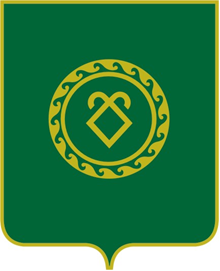 СОВЕТ СЕЛЬСКОГО ПОСЕЛЕНИЯКАШКИНСКИЙ СЕЛЬСОВЕТМУНИЦИПАЛЬНОГО РАЙОНААСКИНСКИЙ РАЙОНРЕСПУБЛИКИ БАШКОРТОСТАН№ п/пНаименование имуществаГод выпускаБалансовая стоимость, руб.1Силосохранилище 750т (1) с.Кашкино1983836400,002Силосохранилище 750т (2) с.Кашкино1983836400,003Силосохранилище 750т (3) с.Кашкино1983105944,004Свинарник маточный д.Амирово1996412000,005Склад арочного типа с.Кашкино1990262072,006Теплая стоянка д.Бильгиш198761000,00ИТОГО2513816